Job PurposeMain ResponsibilitiesPerson SpecificationShrewsbury Colleges GroupJob Description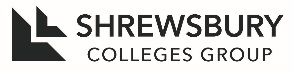 Job Title:ODL AssistantPost No:5200School/Directorate:Curriculum SupportDepartment/Team:Study/ Learning CentreReports to    (job):Study Centre Team LeaderResponsible     for (jobs):No line management responsibilityTo assist in the clerical and administrative functions within the Open and Distance Learning Department based in the London Road Study Centre1Undertake clerical duties to support ODL operation, including to - - Answering telephone, face to face and email enquiries regarding ODL provision- Conduct learner introductions, on or off site- Process learner enrolment forms for compliance and completeness- Process course materials for issuing to learners- Communicate with tutors and learners in response to enquiries- Maintain learner files, both paper and electronic, ensuring accuracy with due regard to Data Protection procedures- Record, monitor and process learner assignments, both paper and electronic, including following up late learner submissions to ensure timely completion- Report learner non-compliance  to ODL Coordinator- Prepare statistical information as required- Maintain ODL stationery and advise on course material stock level-Attend Advice/Open events to provide information regarding ODL provision- Undertake data entry under the direction of the ODL Coordinator2Work as required in the Study and Learning Centres across the Colleges Group3Work flexibly, undertake training and development, and undertake such other tasks as may be required or directed from time to time to meet the needs of the Shrewsbury Colleges Group4Support and promote the Group’s safeguarding, equal opportunity, diversity, health and safety, Prevent and other policies, processes and objectives5Work positively to suggest and deliver quality improvements for your area. Engage with all quality improvements agreed for implementation from both internal and external sources.6**Participate in exam invigilation as and when required**CriteriaEssentialDesirableKnowledge5 or more GCSEs at grade C or aboveGCSE grade C or above in Maths and English LanguageKnowledge of Open and Distance LearningSkills Excellent interpersonal skills Ability to be flexible, tactful and patient in a demanding environmentCompetence in the use of Microsoft OfficeAbility and capability of working under pressure without close supervisionExperienceExperience in clerical and administrative functionsExperience of Open and Distance LearningExperience of working in a learning environmentSpecial working requirementsSelf-motivated with the ability to work under pressureA commitment to ensuring the safeguarding and welfare of children and vulnerable adults in Shrewsbury Colleges GroupAn interest in further education and training